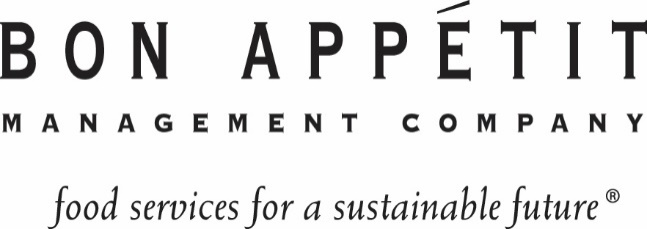 Dining ServicesThanksgiving Break 2023 HoursTerrace CafeWednesday – Friday: CLOSED(Preorder Thanksgiving meals by calling 269-471-3161 or emailing ds@andrews.edu by 11/20/23)Sabbath	12:30 a.m. – 2:00 p.m.Sunday	11:30 a.m. – 1:30 p.m.	5:00 p.m. – 6:00 p.m.GazeboWednesday	10:00 a.m. – 6:00 p.m.(Preorder Thanksgiving meals by calling 269-471-3161 or emailing ds@andrews.edu by 11/20/23)Thursday 	CLOSEDFriday	10:00 a.m. – 4:00 p.m.Sabbath	6:30 p.m. – 8:00 p.m.Sunday	2:00 p.m. – 8:00 p.m.Dining Services OfficeWednesday	9:00 a.m. – 12:00 p.m.Thursday - Friday 	CLOSED